แบบฟอร์มสำรวจความต้องการเชื่อมโยงข้อมูลระหว่างกรมอนามัยกับกรมส่งเสริมการปกครองส่วนท้องถิ่น ประจำปีงบประมาณ พ.ศ. 2564คลัสเตอร์...............................................................................ชื่อผู้ประสานงาน...............................................................   หน่วยงาน.............................................................................   มือถือ.................................................รายการข้อมูลที่คลัสเตอร์ต้องการจากกรมส่งเสริมการปกครองส่วนท้องถิ่นรายการข้อมูลที่คลัสเตอร์มีอยู่ และสามารถให้กรมส่งเสริมการปกครองส่วนท้องถิ่นเชื่อมโยงข้อมูลได้หมายเหตุ : 	- กรุณาจัดส่งให้กับกลุ่มพัฒนาระบบข้อมูล กองแผนงาน ทางไปรษณีย์อิเล็กทรอนิกส์ data.e@anamai.mail.go.th ภายในวันศุกร์ที่ 30 กรกฎาคม 2564- สอบถามข้อมูลเพิ่มเติมได้ที่ นายธนพล สวารักษ์ นักวิชาการคอมพิวเตอร์ปฏิบัติการ โทร 0 2590 4648 มือถือ 08 4543 7433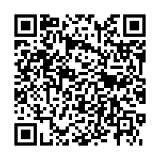 - รายการข้อมูลของกรมส่งเสริมการปกครองส่วนท้องถิ่น https://bit.ly/3xn7yR8 ลำดับชื่อรายการข้อมูลหมายเหตุ12345ลำดับชื่อรายการข้อมูลรูปแบบของข้อมูลรูปแบบของข้อมูลรูปแบบของข้อมูลรูปแบบของข้อมูลลำดับชื่อรายการข้อมูลไฟล์ excel หรือ CSVฐานข้อมูลบนเว็บAPIอื่นๆ (ระบุ)1 หรือ ×2345